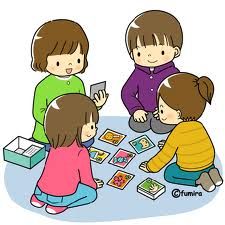 LA LUDOTECA ABRIRA SUS PUERTAS A PARTIR DEL 19 DE NOVIEMBRE DE 2021EDADES Y HORARIOS:DE 2 A 7 AÑOS(ACOMPAÑADOS EXCLUSIVAMENTE POR UN ADULTO) DE 17:00 A 19:30 HORASDE 7 A 12 AÑOS DE 17:00 A 19:30 HORASMAYORES DE 12 AÑOS  DE 19:30 A 22:00 HORASVIERNES Y SABADOS